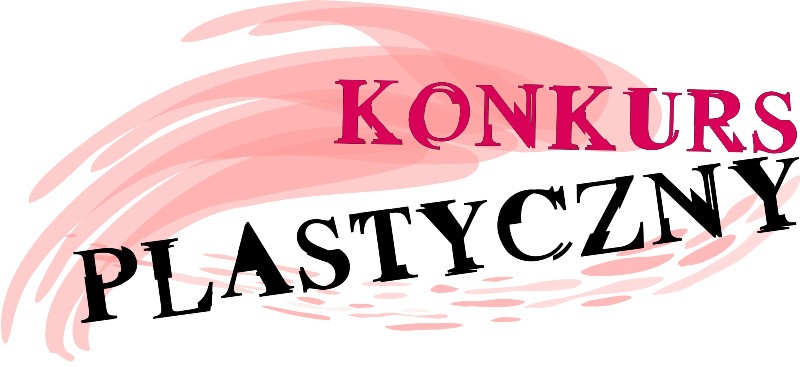 REGULAMIN KONKURSU PLASTYCZNEGO„NIGDY WIĘCEJ WOJNY”ORGANIZATOROrganizatorem konkursu jest Gminna Jednostka Kultury „Dworek na Długiej” w Warce. Adres organizatora: 05-660 Warka, ul. Długa 3, tel. +48 667 22 70, dworek@dworek.warka.pl. CEL Celem konkursu jest upowszechnienie znajomości historii wśród młodzieży, rozbudzanie zainteresowań historycznych, wychowania patriotycznego oraz wrażliwości artystycznej.Konkurs organizowany jest z okazji przypadającej w tym roku setnej rocznicy wybuchu I wojny światowej, która zmieniła oblicze świata. TEMATYKA Tematem prac jest szeroko rozumiana, przemyślana oraz ujęta w ramy plastyczne idea i samodzielna interpretacja hasła; „Nigdy więcej wojny” dotycząca tego jak wojna zmienia oblicze świata.Oceniana będzie nie tylko technika wykonania pracy ale także jej pomysłowość i oryginalność. KATEGORIE WIEKOWEW konkursie mogą wziąć udział uczniowie szkół gminy Warka w następujących kategoriach:Kat. 1: do 10 roku życiaKat. 2: od 11 do 15 roku życiaTECHNIKAPrace złożone do konkursu mogą być wykonane techniką dowolną.TERMINY Ogłoszenie konkursu – 02.07.2014 r.,Zakończenie przyjmowania prac – 20.07.2014 r. (do godziny 12.00),Przewidywany termin rozstrzygnięcia konkursu, wręczenia nagród i wystawy pokonkursowej – ok. 28.07.2014r.WARUNKI UCZESTNICTWA W konkursie mogą brać udział osoby indywidualne spełniające poniższe warunki:są wyłącznymi autorami zgłoszonych prac;opatrzą pracę metryczką zawierającą: imię i nazwisko autora, klasę, szkołę, nazwisko opiekuna i kontakt telefoniczny do opiekuna (rodzica); złożą prace w terminie przewidzianym w regulaminie;FORMAT PRACDo konkursu przyjmowane będą prace formatu  A3 i A2.DOSTARCZENIE PRACPrace konkursowe należy dostarczyć do siedziby organizatora (adres w punkcie 1) w przewidzianym w regulaminie terminie. Decyduje termin fizycznego dostarczenia prac.WYBÓR ZWYCIĘZCÓWZgłoszone do konkursu prace oceniane będą przez komisję konkursową, której członków wybierze Organizator i która składać się będzie z 3-5 członków – ludzi związanych z plastyką i innymi dziedzinami sztuki. Oceniać będą oni wartości artystyczne prac oraz profesjonalizm wykonania.NAGRODYW konkursie dla zwycięzców przewidziane są nagrody książkowe lub rzeczowe oraz dyplomy. Dodatkową nagrodą w konkursie będzie prezentacja zwycięskich prac w formie wystawy. POSTANOWIENIA OGÓLNEO formacie i kolejności prac wybranych do wystawy decyduje organizator.Uczestnik konkursu zezwala na wykorzystanie i przetwarzanie w bazie danych Konkursu informacji osobowych zawartych na metryczce każdej z prac.Uczestnik wyraża zgodę na wykorzystanie przez organizatora materiałów dostarczonych do konkursu do działań informacyjno-promocyjnych.Sprawy nie ujęte w regulaminie rozstrzyga organizator.Organizatorzy zastrzegają sobie prawo zmian w regulaminie, jeżeli nastąpi taka konieczność i prawo ostatecznej interpretacji powyższego regulaminu.